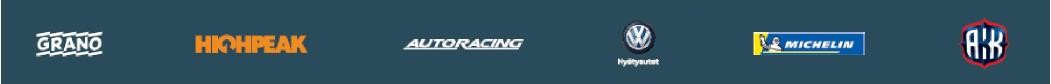 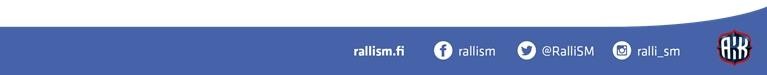 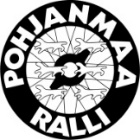 Fully completed entry form must reach the organizers office latest on June 6th at 11.59 p.m. Please send Your entry to:                                                                     pohjanmaaralli.fiPohjanmaa Ralli ry.e-mail:pohjanmaaralli@gmail.comSM Pohjanmaa ralliHirsimäentie 56FI 61500 Isokyrö, FINLANDEntry received on 	/	2019BANK: Pohjanmaa ralli ry  IBAN: FI11 4747 0010 0267 06, SWIFT code: HELSFIHHPlease refer the Drivers name in all messagesEntry Fees according to the Supplementary Regulations.Note! If You send your entry by fax or email You must sign the entry form at HQ during the administrative check.BANK: Pohjanmaa ralli ry  IBAN: FI11 4747 0010 0267 06, SWIFT code: HELSFIHHPlease refer the Drivers name in all messagesEntry Fees according to the Supplementary Regulations.Note! If You send your entry by fax or email You must sign the entry form at HQ during the administrative check.BANK: Pohjanmaa ralli ry  IBAN: FI11 4747 0010 0267 06, SWIFT code: HELSFIHHPlease refer the Drivers name in all messagesEntry Fees according to the Supplementary Regulations.Note! If You send your entry by fax or email You must sign the entry form at HQ during the administrative check.BANK: Pohjanmaa ralli ry  IBAN: FI11 4747 0010 0267 06, SWIFT code: HELSFIHHPlease refer the Drivers name in all messagesEntry Fees according to the Supplementary Regulations.Note! If You send your entry by fax or email You must sign the entry form at HQ during the administrative check.BANK: Pohjanmaa ralli ry  IBAN: FI11 4747 0010 0267 06, SWIFT code: HELSFIHHPlease refer the Drivers name in all messagesEntry Fees according to the Supplementary Regulations.Note! If You send your entry by fax or email You must sign the entry form at HQ during the administrative check.BANK: Pohjanmaa ralli ry  IBAN: FI11 4747 0010 0267 06, SWIFT code: HELSFIHHPlease refer the Drivers name in all messagesEntry Fees according to the Supplementary Regulations.Note! If You send your entry by fax or email You must sign the entry form at HQ during the administrative check.BANK: Pohjanmaa ralli ry  IBAN: FI11 4747 0010 0267 06, SWIFT code: HELSFIHHPlease refer the Drivers name in all messagesEntry Fees according to the Supplementary Regulations.Note! If You send your entry by fax or email You must sign the entry form at HQ during the administrative check.BANK: Pohjanmaa ralli ry  IBAN: FI11 4747 0010 0267 06, SWIFT code: HELSFIHHPlease refer the Drivers name in all messagesEntry Fees according to the Supplementary Regulations.Note! If You send your entry by fax or email You must sign the entry form at HQ during the administrative check.BANK: Pohjanmaa ralli ry  IBAN: FI11 4747 0010 0267 06, SWIFT code: HELSFIHHPlease refer the Drivers name in all messagesEntry Fees according to the Supplementary Regulations.Note! If You send your entry by fax or email You must sign the entry form at HQ during the administrative check.BANK: Pohjanmaa ralli ry  IBAN: FI11 4747 0010 0267 06, SWIFT code: HELSFIHHPlease refer the Drivers name in all messagesEntry Fees according to the Supplementary Regulations.Note! If You send your entry by fax or email You must sign the entry form at HQ during the administrative check.BANK: Pohjanmaa ralli ry  IBAN: FI11 4747 0010 0267 06, SWIFT code: HELSFIHHPlease refer the Drivers name in all messagesEntry Fees according to the Supplementary Regulations.Note! If You send your entry by fax or email You must sign the entry form at HQ during the administrative check.BANK: Pohjanmaa ralli ry  IBAN: FI11 4747 0010 0267 06, SWIFT code: HELSFIHHPlease refer the Drivers name in all messagesEntry Fees according to the Supplementary Regulations.Note! If You send your entry by fax or email You must sign the entry form at HQ during the administrative check.GroupBANK: Pohjanmaa ralli ry  IBAN: FI11 4747 0010 0267 06, SWIFT code: HELSFIHHPlease refer the Drivers name in all messagesEntry Fees according to the Supplementary Regulations.Note! If You send your entry by fax or email You must sign the entry form at HQ during the administrative check.BANK: Pohjanmaa ralli ry  IBAN: FI11 4747 0010 0267 06, SWIFT code: HELSFIHHPlease refer the Drivers name in all messagesEntry Fees according to the Supplementary Regulations.Note! If You send your entry by fax or email You must sign the entry form at HQ during the administrative check.BANK: Pohjanmaa ralli ry  IBAN: FI11 4747 0010 0267 06, SWIFT code: HELSFIHHPlease refer the Drivers name in all messagesEntry Fees according to the Supplementary Regulations.Note! If You send your entry by fax or email You must sign the entry form at HQ during the administrative check.BANK: Pohjanmaa ralli ry  IBAN: FI11 4747 0010 0267 06, SWIFT code: HELSFIHHPlease refer the Drivers name in all messagesEntry Fees according to the Supplementary Regulations.Note! If You send your entry by fax or email You must sign the entry form at HQ during the administrative check.BANK: Pohjanmaa ralli ry  IBAN: FI11 4747 0010 0267 06, SWIFT code: HELSFIHHPlease refer the Drivers name in all messagesEntry Fees according to the Supplementary Regulations.Note! If You send your entry by fax or email You must sign the entry form at HQ during the administrative check.BANK: Pohjanmaa ralli ry  IBAN: FI11 4747 0010 0267 06, SWIFT code: HELSFIHHPlease refer the Drivers name in all messagesEntry Fees according to the Supplementary Regulations.Note! If You send your entry by fax or email You must sign the entry form at HQ during the administrative check.BANK: Pohjanmaa ralli ry  IBAN: FI11 4747 0010 0267 06, SWIFT code: HELSFIHHPlease refer the Drivers name in all messagesEntry Fees according to the Supplementary Regulations.Note! If You send your entry by fax or email You must sign the entry form at HQ during the administrative check.BANK: Pohjanmaa ralli ry  IBAN: FI11 4747 0010 0267 06, SWIFT code: HELSFIHHPlease refer the Drivers name in all messagesEntry Fees according to the Supplementary Regulations.Note! If You send your entry by fax or email You must sign the entry form at HQ during the administrative check.BANK: Pohjanmaa ralli ry  IBAN: FI11 4747 0010 0267 06, SWIFT code: HELSFIHHPlease refer the Drivers name in all messagesEntry Fees according to the Supplementary Regulations.Note! If You send your entry by fax or email You must sign the entry form at HQ during the administrative check.BANK: Pohjanmaa ralli ry  IBAN: FI11 4747 0010 0267 06, SWIFT code: HELSFIHHPlease refer the Drivers name in all messagesEntry Fees according to the Supplementary Regulations.Note! If You send your entry by fax or email You must sign the entry form at HQ during the administrative check.BANK: Pohjanmaa ralli ry  IBAN: FI11 4747 0010 0267 06, SWIFT code: HELSFIHHPlease refer the Drivers name in all messagesEntry Fees according to the Supplementary Regulations.Note! If You send your entry by fax or email You must sign the entry form at HQ during the administrative check.BANK: Pohjanmaa ralli ry  IBAN: FI11 4747 0010 0267 06, SWIFT code: HELSFIHHPlease refer the Drivers name in all messagesEntry Fees according to the Supplementary Regulations.Note! If You send your entry by fax or email You must sign the entry form at HQ during the administrative check.BANK: Pohjanmaa ralli ry  IBAN: FI11 4747 0010 0267 06, SWIFT code: HELSFIHHPlease refer the Drivers name in all messagesEntry Fees according to the Supplementary Regulations.Note! If You send your entry by fax or email You must sign the entry form at HQ during the administrative check.BANK: Pohjanmaa ralli ry  IBAN: FI11 4747 0010 0267 06, SWIFT code: HELSFIHHPlease refer the Drivers name in all messagesEntry Fees according to the Supplementary Regulations.Note! If You send your entry by fax or email You must sign the entry form at HQ during the administrative check.BANK: Pohjanmaa ralli ry  IBAN: FI11 4747 0010 0267 06, SWIFT code: HELSFIHHPlease refer the Drivers name in all messagesEntry Fees according to the Supplementary Regulations.Note! If You send your entry by fax or email You must sign the entry form at HQ during the administrative check.BANK: Pohjanmaa ralli ry  IBAN: FI11 4747 0010 0267 06, SWIFT code: HELSFIHHPlease refer the Drivers name in all messagesEntry Fees according to the Supplementary Regulations.Note! If You send your entry by fax or email You must sign the entry form at HQ during the administrative check.BANK: Pohjanmaa ralli ry  IBAN: FI11 4747 0010 0267 06, SWIFT code: HELSFIHHPlease refer the Drivers name in all messagesEntry Fees according to the Supplementary Regulations.Note! If You send your entry by fax or email You must sign the entry form at HQ during the administrative check.BANK: Pohjanmaa ralli ry  IBAN: FI11 4747 0010 0267 06, SWIFT code: HELSFIHHPlease refer the Drivers name in all messagesEntry Fees according to the Supplementary Regulations.Note! If You send your entry by fax or email You must sign the entry form at HQ during the administrative check.BANK: Pohjanmaa ralli ry  IBAN: FI11 4747 0010 0267 06, SWIFT code: HELSFIHHPlease refer the Drivers name in all messagesEntry Fees according to the Supplementary Regulations.Note! If You send your entry by fax or email You must sign the entry form at HQ during the administrative check.BANK: Pohjanmaa ralli ry  IBAN: FI11 4747 0010 0267 06, SWIFT code: HELSFIHHPlease refer the Drivers name in all messagesEntry Fees according to the Supplementary Regulations.Note! If You send your entry by fax or email You must sign the entry form at HQ during the administrative check.BANK: Pohjanmaa ralli ry  IBAN: FI11 4747 0010 0267 06, SWIFT code: HELSFIHHPlease refer the Drivers name in all messagesEntry Fees according to the Supplementary Regulations.Note! If You send your entry by fax or email You must sign the entry form at HQ during the administrative check.BANK: Pohjanmaa ralli ry  IBAN: FI11 4747 0010 0267 06, SWIFT code: HELSFIHHPlease refer the Drivers name in all messagesEntry Fees according to the Supplementary Regulations.Note! If You send your entry by fax or email You must sign the entry form at HQ during the administrative check.BANK: Pohjanmaa ralli ry  IBAN: FI11 4747 0010 0267 06, SWIFT code: HELSFIHHPlease refer the Drivers name in all messagesEntry Fees according to the Supplementary Regulations.Note! If You send your entry by fax or email You must sign the entry form at HQ during the administrative check.BANK: Pohjanmaa ralli ry  IBAN: FI11 4747 0010 0267 06, SWIFT code: HELSFIHHPlease refer the Drivers name in all messagesEntry Fees according to the Supplementary Regulations.Note! If You send your entry by fax or email You must sign the entry form at HQ during the administrative check.ClassBANK: Pohjanmaa ralli ry  IBAN: FI11 4747 0010 0267 06, SWIFT code: HELSFIHHPlease refer the Drivers name in all messagesEntry Fees according to the Supplementary Regulations.Note! If You send your entry by fax or email You must sign the entry form at HQ during the administrative check.BANK: Pohjanmaa ralli ry  IBAN: FI11 4747 0010 0267 06, SWIFT code: HELSFIHHPlease refer the Drivers name in all messagesEntry Fees according to the Supplementary Regulations.Note! If You send your entry by fax or email You must sign the entry form at HQ during the administrative check.BANK: Pohjanmaa ralli ry  IBAN: FI11 4747 0010 0267 06, SWIFT code: HELSFIHHPlease refer the Drivers name in all messagesEntry Fees according to the Supplementary Regulations.Note! If You send your entry by fax or email You must sign the entry form at HQ during the administrative check.BANK: Pohjanmaa ralli ry  IBAN: FI11 4747 0010 0267 06, SWIFT code: HELSFIHHPlease refer the Drivers name in all messagesEntry Fees according to the Supplementary Regulations.Note! If You send your entry by fax or email You must sign the entry form at HQ during the administrative check.BANK: Pohjanmaa ralli ry  IBAN: FI11 4747 0010 0267 06, SWIFT code: HELSFIHHPlease refer the Drivers name in all messagesEntry Fees according to the Supplementary Regulations.Note! If You send your entry by fax or email You must sign the entry form at HQ during the administrative check.BANK: Pohjanmaa ralli ry  IBAN: FI11 4747 0010 0267 06, SWIFT code: HELSFIHHPlease refer the Drivers name in all messagesEntry Fees according to the Supplementary Regulations.Note! If You send your entry by fax or email You must sign the entry form at HQ during the administrative check.BANK: Pohjanmaa ralli ry  IBAN: FI11 4747 0010 0267 06, SWIFT code: HELSFIHHPlease refer the Drivers name in all messagesEntry Fees according to the Supplementary Regulations.Note! If You send your entry by fax or email You must sign the entry form at HQ during the administrative check.BANK: Pohjanmaa ralli ry  IBAN: FI11 4747 0010 0267 06, SWIFT code: HELSFIHHPlease refer the Drivers name in all messagesEntry Fees according to the Supplementary Regulations.Note! If You send your entry by fax or email You must sign the entry form at HQ during the administrative check.BANK: Pohjanmaa ralli ry  IBAN: FI11 4747 0010 0267 06, SWIFT code: HELSFIHHPlease refer the Drivers name in all messagesEntry Fees according to the Supplementary Regulations.Note! If You send your entry by fax or email You must sign the entry form at HQ during the administrative check.BANK: Pohjanmaa ralli ry  IBAN: FI11 4747 0010 0267 06, SWIFT code: HELSFIHHPlease refer the Drivers name in all messagesEntry Fees according to the Supplementary Regulations.Note! If You send your entry by fax or email You must sign the entry form at HQ during the administrative check.BANK: Pohjanmaa ralli ry  IBAN: FI11 4747 0010 0267 06, SWIFT code: HELSFIHHPlease refer the Drivers name in all messagesEntry Fees according to the Supplementary Regulations.Note! If You send your entry by fax or email You must sign the entry form at HQ during the administrative check.BANK: Pohjanmaa ralli ry  IBAN: FI11 4747 0010 0267 06, SWIFT code: HELSFIHHPlease refer the Drivers name in all messagesEntry Fees according to the Supplementary Regulations.Note! If You send your entry by fax or email You must sign the entry form at HQ during the administrative check.EntrantEntrantEntrantEntrantEntrantEntrantLicence numberLicence numberLicence numberLicence numberLicence numberLicence numberLicence numberEntrant emailEntrant emailAddressAddressAddressAddressZIP codeZIP codeCity, CountryCity, CountryCity, CountryCity, CountryCity, CountryDriverDriverDriverLicence numberLicence numberLicence numberLicence numberLicence numberNationalityNationalityDate of BirthDate of BirthDate of BirthPhone numberPhone numberPhone numberASNASNASNClubClubClubClubClubClubClubAddressAddressAddressZIP codeZIP codeZIP codeCity, CountryCity, CountryCity, CountryCity, CountryCity, CountryCity, CountryCity, CountryDriver emailDriver emailDriver emailDriver emailDriver emailDriver emailFRC Points (this year)FRC Points (this year)FRC Points (this year)N/AN/AN/AN/ACo-DriverCo-DriverCo-DriverLicence numberLicence numberLicence numberLicence numberLicence numberNationalityNationalityDate of BirthDate of BirthDate of BirthPhone numberPhone numberPhone numberASNASNASNClubClubClubClubClubClubClubAddressAddressAddressZIP codeZIP codeZIP codeCity, CountryCity, CountryCity, CountryCity, CountryCity, CountryCity, CountryCity, CountryCo-Driver emailCo-Driver emailCo-Driver emailCo-Driver emailCo-Driver emailCo-Driver emailFRC Points (this year)FRC Points (this year)FRC Points (this year)N/AN/AN/AN/ACar Make and ModelCar Make and ModelCar Make and ModelCar Make and ModelCar Make and ModelCar Make and ModelInsurance Company/ Insurance nbrInsurance Company/ Insurance nbrInsurance Company/ Insurance nbrInsurance Company/ Insurance nbrInsurance Company/ Insurance nbrInsurance Company/ Insurance nbrInsurance Company/ Insurance nbrRegistrationTechnical Passport nbrTechnical Passport nbrTechnical Passport nbrCylinder CapasityCylinder CapasityCylinder CapasityHomologation numberHomologation numberHomologation numberHomologation numberYear of Manuf.Year of Manuf.Fuel to be used:Unleaded Fuel □, E85 □, FIA Fuel □Unleaded Fuel □, E85 □, FIA Fuel □Unleaded Fuel □, E85 □, FIA Fuel □Unleaded Fuel □, E85 □, FIA Fuel □Unleaded Fuel □, E85 □, FIA Fuel □Refuelling: Petrol Station□ , Refuelling Zone □Refuelling: Petrol Station□ , Refuelling Zone □Refuelling: Petrol Station□ , Refuelling Zone □Refuelling: Petrol Station□ , Refuelling Zone □Refuelling: Petrol Station□ , Refuelling Zone □Refuelling: Petrol Station□ , Refuelling Zone □Mail to be sent to	Entrant	Driver	Co-DriverMail to be sent to	Entrant	Driver	Co-DriverMail to be sent to	Entrant	Driver	Co-DriverMail to be sent to	Entrant	Driver	Co-DriverMail to be sent to	Entrant	Driver	Co-DriverMail to be sent to	Entrant	Driver	Co-DriverPaymentPaymentPaymentPaymentPaymentPaymentBank and IBAN account numberBank and IBAN account numberBank and IBAN account numberBank and IBAN account numberBank and IBAN account numberBank and IBAN account numberBank and IBAN account numberBy signing this Entry Form we assure that we have studied the rules and regulations and we will accept them. We will participate the Rally Event on our own riskBy signing this Entry Form we assure that we have studied the rules and regulations and we will accept them. We will participate the Rally Event on our own riskBy signing this Entry Form we assure that we have studied the rules and regulations and we will accept them. We will participate the Rally Event on our own riskBy signing this Entry Form we assure that we have studied the rules and regulations and we will accept them. We will participate the Rally Event on our own riskBy signing this Entry Form we assure that we have studied the rules and regulations and we will accept them. We will participate the Rally Event on our own riskBy signing this Entry Form we assure that we have studied the rules and regulations and we will accept them. We will participate the Rally Event on our own riskBy signing this Entry Form we assure that we have studied the rules and regulations and we will accept them. We will participate the Rally Event on our own riskBy signing this Entry Form we assure that we have studied the rules and regulations and we will accept them. We will participate the Rally Event on our own riskBy signing this Entry Form we assure that we have studied the rules and regulations and we will accept them. We will participate the Rally Event on our own riskBy signing this Entry Form we assure that we have studied the rules and regulations and we will accept them. We will participate the Rally Event on our own riskBy signing this Entry Form we assure that we have studied the rules and regulations and we will accept them. We will participate the Rally Event on our own riskBy signing this Entry Form we assure that we have studied the rules and regulations and we will accept them. We will participate the Rally Event on our own riskBy signing this Entry Form we assure that we have studied the rules and regulations and we will accept them. We will participate the Rally Event on our own riskDate and Signatures Date and Signatures Date and Signatures Date and Signatures Date and Signatures Date and Signatures Date and Signatures Date and Signatures Date and Signatures Date and Signatures Date and Signatures Date and Signatures Date and Signatures Date and PlaceDate and PlaceDate and PlaceDate and PlaceDate and PlaceEntrant SignatureEntrant SignatureEntrant SignatureEntrant SignatureEntrant SignatureEntrant SignatureEntrant SignatureEntrant SignatureDriver SignatureDriver SignatureDriver SignatureDriver SignatureDriver SignatureCo-Driver SignatureCo-Driver SignatureCo-Driver SignatureCo-Driver SignatureCo-Driver SignatureCo-Driver SignatureCo-Driver SignatureCo-Driver Signature